ΑΙΤΗΣΗ ΕΓΓΡΑΦΗΣ ΜΕΛΟΥΣΤου / ΤηςΔιαγράφεται ότι δεν ισχύει και συμπληρώνεται η ονομασία των εταιρειών.Παρακαλώ να με εγγράψετε ως μέλος στο Σύνδεσμο Ιδιοκτητών Τουριστικών Επαγγελματικών Σκαφών Άνευ Πληρώματος και δηλώνω υπεύθυνα ότι: Όλα τα στοιχεία της αίτησης είναι αληθή Αποδέχομαι πλήρως τις διατάξεις του Καταστατικού, του Εσωτερικού Κανονισμού και των αποφάσεων της Γενικής Συνέλευσης του ΣΙΤΕΣΑΠ, δίχως επιφυλάξεις και αιρέσεις.Αποδέχομαι την Πολιτική Προστασίας Προσωπικών Δεδομένων του Σ.Ι.Τ.Ε.Σ.Α.Π.Αναλαμβάνω την υποχρέωση της καταβολής των συνδρομών και άλλων νόμιμων εισφορών στον Σ.Ι.Τ.Ε.Σ.Α.Π.Δεν συμμετέχω σε πλέον της μίας (1) ακόμη πρωτοβάθμιας επαγγελματικής οργάνωσης.Εάν σταματήσω να έχω πλοιοκτησία ή να μετέχω σε πλοιοκτήτρια εταιρεία ενός τουλάχιστον επαγγελματικού σκάφους θα το δηλώσω άμεσα στον Σ.Ι.Τ.Ε.Σ.Α.Π.Συνημμένα:Έγγραφο ΕθνικότηταςΒεβαίωση Καταχώρησης Πλοίου στο e-ΜητρώοΝομιμοποιητικά & Φορολογικά Έγγραφα Εταιρείας (Σύστασης, εκπροσώπησης, έναρξης κλπ)Η ιδιότητα του μέλους αποκτάται εφόσον το Δ.Σ. εγκρίνει την αίτηση και μετά την καταβολή της εισφοράς εγγραφής μετά την έγκριση.Καταβλήθηκε:Ονοματεπώνυμο:Ονοματεπώνυμο:Ονοματεπώνυμο:Ονοματεπώνυμο:Πατρώνυμο:Πατρώνυμο:Πατρώνυμο:Ταχυδρομική Διεύθυνση:Ταχυδρομική Διεύθυνση:Ταχυδρομική Διεύθυνση:Ταχυδρομική Διεύθυνση:Ταχυδρομική Διεύθυνση:Ταχυδρομική Διεύθυνση:Ταχυδρομική Διεύθυνση:Ταχυδρομική Διεύθυνση:Ταχυδρομική Διεύθυνση:Ταχυδρομική Διεύθυνση:Ταχυδρομική Διεύθυνση:Ταχυδρομική Διεύθυνση:Ταχυδρομική Διεύθυνση:Ταχυδρομική Διεύθυνση:Ταχυδρομική Διεύθυνση:Ταχυδρομική Διεύθυνση:Ταχυδρομική Διεύθυνση:Οδός:Αρ.Πόλη:Πόλη:Πόλη:ΤΑΧ. ΚΩΔ.:ΤΑΧ. ΚΩΔ.:Τηλέφωνο:Τηλέφωνο:Τηλέφωνο:Κινητό :Κινητό :Κινητό :e-mail:e-mail:Ιστοσελίδα:Ιστοσελίδα:Ιστοσελίδα:Ιστοσελίδα:www.www.www.www.Σχέση με το/α περιγραφόμενο/α παρακάτω Επαγγελματικό/ά Τουριστικό/ά σκάφος/η Αναψυχής:Σχέση με το/α περιγραφόμενο/α παρακάτω Επαγγελματικό/ά Τουριστικό/ά σκάφος/η Αναψυχής:Σχέση με το/α περιγραφόμενο/α παρακάτω Επαγγελματικό/ά Τουριστικό/ά σκάφος/η Αναψυχής:Σχέση με το/α περιγραφόμενο/α παρακάτω Επαγγελματικό/ά Τουριστικό/ά σκάφος/η Αναψυχής:Σχέση με το/α περιγραφόμενο/α παρακάτω Επαγγελματικό/ά Τουριστικό/ά σκάφος/η Αναψυχής:Σχέση με το/α περιγραφόμενο/α παρακάτω Επαγγελματικό/ά Τουριστικό/ά σκάφος/η Αναψυχής:Σχέση με το/α περιγραφόμενο/α παρακάτω Επαγγελματικό/ά Τουριστικό/ά σκάφος/η Αναψυχής:Σχέση με το/α περιγραφόμενο/α παρακάτω Επαγγελματικό/ά Τουριστικό/ά σκάφος/η Αναψυχής:Σχέση με το/α περιγραφόμενο/α παρακάτω Επαγγελματικό/ά Τουριστικό/ά σκάφος/η Αναψυχής:Σχέση με το/α περιγραφόμενο/α παρακάτω Επαγγελματικό/ά Τουριστικό/ά σκάφος/η Αναψυχής:Σχέση με το/α περιγραφόμενο/α παρακάτω Επαγγελματικό/ά Τουριστικό/ά σκάφος/η Αναψυχής:Σχέση με το/α περιγραφόμενο/α παρακάτω Επαγγελματικό/ά Τουριστικό/ά σκάφος/η Αναψυχής:Σχέση με το/α περιγραφόμενο/α παρακάτω Επαγγελματικό/ά Τουριστικό/ά σκάφος/η Αναψυχής:Σχέση με το/α περιγραφόμενο/α παρακάτω Επαγγελματικό/ά Τουριστικό/ά σκάφος/η Αναψυχής:Σχέση με το/α περιγραφόμενο/α παρακάτω Επαγγελματικό/ά Τουριστικό/ά σκάφος/η Αναψυχής:Σχέση με το/α περιγραφόμενο/α παρακάτω Επαγγελματικό/ά Τουριστικό/ά σκάφος/η Αναψυχής:Σχέση με το/α περιγραφόμενο/α παρακάτω Επαγγελματικό/ά Τουριστικό/ά σκάφος/η Αναψυχής:Α: Πλοιοκτήτης / Συμπλοιοκτήτης:Α: Πλοιοκτήτης / Συμπλοιοκτήτης:Α: Πλοιοκτήτης / Συμπλοιοκτήτης:Α: Πλοιοκτήτης / Συμπλοιοκτήτης:Α: Πλοιοκτήτης / Συμπλοιοκτήτης:Α: Πλοιοκτήτης / Συμπλοιοκτήτης:Α: Πλοιοκτήτης / Συμπλοιοκτήτης:Α: Πλοιοκτήτης / Συμπλοιοκτήτης:Α: Πλοιοκτήτης / Συμπλοιοκτήτης:Α: Πλοιοκτήτης / Συμπλοιοκτήτης:Α: Πλοιοκτήτης / Συμπλοιοκτήτης:Α: Πλοιοκτήτης / Συμπλοιοκτήτης:Α: Πλοιοκτήτης / Συμπλοιοκτήτης:Α: Πλοιοκτήτης / Συμπλοιοκτήτης:Α: Πλοιοκτήτης / Συμπλοιοκτήτης:Α: Πλοιοκτήτης / Συμπλοιοκτήτης:Α: Πλοιοκτήτης / Συμπλοιοκτήτης:Β: Διαχειριστης Εταίρος της πλοιοκτήτριας                                                                                     Ο.Ε./Ε.Π.Ε./IKE Β: Διαχειριστης Εταίρος της πλοιοκτήτριας                                                                                     Ο.Ε./Ε.Π.Ε./IKE Β: Διαχειριστης Εταίρος της πλοιοκτήτριας                                                                                     Ο.Ε./Ε.Π.Ε./IKE Β: Διαχειριστης Εταίρος της πλοιοκτήτριας                                                                                     Ο.Ε./Ε.Π.Ε./IKE Β: Διαχειριστης Εταίρος της πλοιοκτήτριας                                                                                     Ο.Ε./Ε.Π.Ε./IKE Β: Διαχειριστης Εταίρος της πλοιοκτήτριας                                                                                     Ο.Ε./Ε.Π.Ε./IKE Β: Διαχειριστης Εταίρος της πλοιοκτήτριας                                                                                     Ο.Ε./Ε.Π.Ε./IKE Β: Διαχειριστης Εταίρος της πλοιοκτήτριας                                                                                     Ο.Ε./Ε.Π.Ε./IKE Β: Διαχειριστης Εταίρος της πλοιοκτήτριας                                                                                     Ο.Ε./Ε.Π.Ε./IKE Β: Διαχειριστης Εταίρος της πλοιοκτήτριας                                                                                     Ο.Ε./Ε.Π.Ε./IKE Β: Διαχειριστης Εταίρος της πλοιοκτήτριας                                                                                     Ο.Ε./Ε.Π.Ε./IKE Β: Διαχειριστης Εταίρος της πλοιοκτήτριας                                                                                     Ο.Ε./Ε.Π.Ε./IKE Β: Διαχειριστης Εταίρος της πλοιοκτήτριας                                                                                     Ο.Ε./Ε.Π.Ε./IKE Β: Διαχειριστης Εταίρος της πλοιοκτήτριας                                                                                     Ο.Ε./Ε.Π.Ε./IKE Β: Διαχειριστης Εταίρος της πλοιοκτήτριας                                                                                     Ο.Ε./Ε.Π.Ε./IKE Β: Διαχειριστης Εταίρος της πλοιοκτήτριας                                                                                     Ο.Ε./Ε.Π.Ε./IKE Β: Διαχειριστης Εταίρος της πλοιοκτήτριας                                                                                     Ο.Ε./Ε.Π.Ε./IKE Άλλος διαχειριστής εταίρος  της ΟΕ / ΕΠΕ που είναι ήδη μέλος του ΣΙΤΕΣΑΠ :Άλλος διαχειριστής εταίρος  της ΟΕ / ΕΠΕ που είναι ήδη μέλος του ΣΙΤΕΣΑΠ :Άλλος διαχειριστής εταίρος  της ΟΕ / ΕΠΕ που είναι ήδη μέλος του ΣΙΤΕΣΑΠ :Άλλος διαχειριστής εταίρος  της ΟΕ / ΕΠΕ που είναι ήδη μέλος του ΣΙΤΕΣΑΠ :Άλλος διαχειριστής εταίρος  της ΟΕ / ΕΠΕ που είναι ήδη μέλος του ΣΙΤΕΣΑΠ :Άλλος διαχειριστής εταίρος  της ΟΕ / ΕΠΕ που είναι ήδη μέλος του ΣΙΤΕΣΑΠ :Άλλος διαχειριστής εταίρος  της ΟΕ / ΕΠΕ που είναι ήδη μέλος του ΣΙΤΕΣΑΠ :Άλλος διαχειριστής εταίρος  της ΟΕ / ΕΠΕ που είναι ήδη μέλος του ΣΙΤΕΣΑΠ :Άλλος διαχειριστής εταίρος  της ΟΕ / ΕΠΕ που είναι ήδη μέλος του ΣΙΤΕΣΑΠ :Άλλος διαχειριστής εταίρος  της ΟΕ / ΕΠΕ που είναι ήδη μέλος του ΣΙΤΕΣΑΠ :Άλλος διαχειριστής εταίρος  της ΟΕ / ΕΠΕ που είναι ήδη μέλος του ΣΙΤΕΣΑΠ :Άλλος διαχειριστής εταίρος  της ΟΕ / ΕΠΕ που είναι ήδη μέλος του ΣΙΤΕΣΑΠ :Άλλος διαχειριστής εταίρος  της ΟΕ / ΕΠΕ που είναι ήδη μέλος του ΣΙΤΕΣΑΠ :Άλλος διαχειριστής εταίρος  της ΟΕ / ΕΠΕ που είναι ήδη μέλος του ΣΙΤΕΣΑΠ :Άλλος διαχειριστής εταίρος  της ΟΕ / ΕΠΕ που είναι ήδη μέλος του ΣΙΤΕΣΑΠ :Άλλος διαχειριστής εταίρος  της ΟΕ / ΕΠΕ που είναι ήδη μέλος του ΣΙΤΕΣΑΠ :Άλλος διαχειριστής εταίρος  της ΟΕ / ΕΠΕ που είναι ήδη μέλος του ΣΙΤΕΣΑΠ :Γ. Πρόεδρος / Διευθ. Σύμβουλος / Μέλος Δ.Σ. της πλ/τριας                                                                             Α.Ε.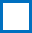 Γ. Πρόεδρος / Διευθ. Σύμβουλος / Μέλος Δ.Σ. της πλ/τριας                                                                             Α.Ε.Γ. Πρόεδρος / Διευθ. Σύμβουλος / Μέλος Δ.Σ. της πλ/τριας                                                                             Α.Ε.Γ. Πρόεδρος / Διευθ. Σύμβουλος / Μέλος Δ.Σ. της πλ/τριας                                                                             Α.Ε.Γ. Πρόεδρος / Διευθ. Σύμβουλος / Μέλος Δ.Σ. της πλ/τριας                                                                             Α.Ε.Γ. Πρόεδρος / Διευθ. Σύμβουλος / Μέλος Δ.Σ. της πλ/τριας                                                                             Α.Ε.Γ. Πρόεδρος / Διευθ. Σύμβουλος / Μέλος Δ.Σ. της πλ/τριας                                                                             Α.Ε.Γ. Πρόεδρος / Διευθ. Σύμβουλος / Μέλος Δ.Σ. της πλ/τριας                                                                             Α.Ε.Γ. Πρόεδρος / Διευθ. Σύμβουλος / Μέλος Δ.Σ. της πλ/τριας                                                                             Α.Ε.Γ. Πρόεδρος / Διευθ. Σύμβουλος / Μέλος Δ.Σ. της πλ/τριας                                                                             Α.Ε.Γ. Πρόεδρος / Διευθ. Σύμβουλος / Μέλος Δ.Σ. της πλ/τριας                                                                             Α.Ε.Γ. Πρόεδρος / Διευθ. Σύμβουλος / Μέλος Δ.Σ. της πλ/τριας                                                                             Α.Ε.Γ. Πρόεδρος / Διευθ. Σύμβουλος / Μέλος Δ.Σ. της πλ/τριας                                                                             Α.Ε.Γ. Πρόεδρος / Διευθ. Σύμβουλος / Μέλος Δ.Σ. της πλ/τριας                                                                             Α.Ε.Γ. Πρόεδρος / Διευθ. Σύμβουλος / Μέλος Δ.Σ. της πλ/τριας                                                                             Α.Ε.Γ. Πρόεδρος / Διευθ. Σύμβουλος / Μέλος Δ.Σ. της πλ/τριας                                                                             Α.Ε.Γ. Πρόεδρος / Διευθ. Σύμβουλος / Μέλος Δ.Σ. της πλ/τριας                                                                             Α.Ε.Άλλα μέλη της Α.Ε.που είναι ήδη μέλη του ΣΙΤΕΣΑΠ.Άλλα μέλη της Α.Ε.που είναι ήδη μέλη του ΣΙΤΕΣΑΠ.Άλλα μέλη της Α.Ε.που είναι ήδη μέλη του ΣΙΤΕΣΑΠ.Άλλα μέλη της Α.Ε.που είναι ήδη μέλη του ΣΙΤΕΣΑΠ.Άλλα μέλη της Α.Ε.που είναι ήδη μέλη του ΣΙΤΕΣΑΠ.Άλλα μέλη της Α.Ε.που είναι ήδη μέλη του ΣΙΤΕΣΑΠ.Άλλα μέλη της Α.Ε.που είναι ήδη μέλη του ΣΙΤΕΣΑΠ.Άλλα μέλη της Α.Ε.που είναι ήδη μέλη του ΣΙΤΕΣΑΠ.Άλλα μέλη της Α.Ε.που είναι ήδη μέλη του ΣΙΤΕΣΑΠ.Άλλα μέλη της Α.Ε.που είναι ήδη μέλη του ΣΙΤΕΣΑΠ.Άλλα μέλη της Α.Ε.που είναι ήδη μέλη του ΣΙΤΕΣΑΠ.Άλλα μέλη της Α.Ε.που είναι ήδη μέλη του ΣΙΤΕΣΑΠ.Άλλα μέλη της Α.Ε.που είναι ήδη μέλη του ΣΙΤΕΣΑΠ.Άλλα μέλη της Α.Ε.που είναι ήδη μέλη του ΣΙΤΕΣΑΠ.Άλλα μέλη της Α.Ε.που είναι ήδη μέλη του ΣΙΤΕΣΑΠ.Άλλα μέλη της Α.Ε.που είναι ήδη μέλη του ΣΙΤΕΣΑΠ.Άλλα μέλη της Α.Ε.που είναι ήδη μέλη του ΣΙΤΕΣΑΠ.Δ. Πρόεδρος / Μέλος του Δ.Σ. της πλ/τήριας                                                                                               Ν.Ε.Π.Α.Δ. Πρόεδρος / Μέλος του Δ.Σ. της πλ/τήριας                                                                                               Ν.Ε.Π.Α.Δ. Πρόεδρος / Μέλος του Δ.Σ. της πλ/τήριας                                                                                               Ν.Ε.Π.Α.Δ. Πρόεδρος / Μέλος του Δ.Σ. της πλ/τήριας                                                                                               Ν.Ε.Π.Α.Δ. Πρόεδρος / Μέλος του Δ.Σ. της πλ/τήριας                                                                                               Ν.Ε.Π.Α.Δ. Πρόεδρος / Μέλος του Δ.Σ. της πλ/τήριας                                                                                               Ν.Ε.Π.Α.Δ. Πρόεδρος / Μέλος του Δ.Σ. της πλ/τήριας                                                                                               Ν.Ε.Π.Α.Δ. Πρόεδρος / Μέλος του Δ.Σ. της πλ/τήριας                                                                                               Ν.Ε.Π.Α.Δ. Πρόεδρος / Μέλος του Δ.Σ. της πλ/τήριας                                                                                               Ν.Ε.Π.Α.Δ. Πρόεδρος / Μέλος του Δ.Σ. της πλ/τήριας                                                                                               Ν.Ε.Π.Α.Δ. Πρόεδρος / Μέλος του Δ.Σ. της πλ/τήριας                                                                                               Ν.Ε.Π.Α.Δ. Πρόεδρος / Μέλος του Δ.Σ. της πλ/τήριας                                                                                               Ν.Ε.Π.Α.Δ. Πρόεδρος / Μέλος του Δ.Σ. της πλ/τήριας                                                                                               Ν.Ε.Π.Α.Δ. Πρόεδρος / Μέλος του Δ.Σ. της πλ/τήριας                                                                                               Ν.Ε.Π.Α.Δ. Πρόεδρος / Μέλος του Δ.Σ. της πλ/τήριας                                                                                               Ν.Ε.Π.Α.Δ. Πρόεδρος / Μέλος του Δ.Σ. της πλ/τήριας                                                                                               Ν.Ε.Π.Α.Δ. Πρόεδρος / Μέλος του Δ.Σ. της πλ/τήριας                                                                                               Ν.Ε.Π.Α.Άλλο μέλος της Ν.Ε.Π.Α. που είναι ήδη μέλος του ΣΙΤΕΣΑΠΆλλο μέλος της Ν.Ε.Π.Α. που είναι ήδη μέλος του ΣΙΤΕΣΑΠΆλλο μέλος της Ν.Ε.Π.Α. που είναι ήδη μέλος του ΣΙΤΕΣΑΠΆλλο μέλος της Ν.Ε.Π.Α. που είναι ήδη μέλος του ΣΙΤΕΣΑΠΆλλο μέλος της Ν.Ε.Π.Α. που είναι ήδη μέλος του ΣΙΤΕΣΑΠΆλλο μέλος της Ν.Ε.Π.Α. που είναι ήδη μέλος του ΣΙΤΕΣΑΠΆλλο μέλος της Ν.Ε.Π.Α. που είναι ήδη μέλος του ΣΙΤΕΣΑΠΆλλο μέλος της Ν.Ε.Π.Α. που είναι ήδη μέλος του ΣΙΤΕΣΑΠΆλλο μέλος της Ν.Ε.Π.Α. που είναι ήδη μέλος του ΣΙΤΕΣΑΠΆλλο μέλος της Ν.Ε.Π.Α. που είναι ήδη μέλος του ΣΙΤΕΣΑΠΆλλο μέλος της Ν.Ε.Π.Α. που είναι ήδη μέλος του ΣΙΤΕΣΑΠΆλλο μέλος της Ν.Ε.Π.Α. που είναι ήδη μέλος του ΣΙΤΕΣΑΠΆλλο μέλος της Ν.Ε.Π.Α. που είναι ήδη μέλος του ΣΙΤΕΣΑΠΆλλο μέλος της Ν.Ε.Π.Α. που είναι ήδη μέλος του ΣΙΤΕΣΑΠΆλλο μέλος της Ν.Ε.Π.Α. που είναι ήδη μέλος του ΣΙΤΕΣΑΠΆλλο μέλος της Ν.Ε.Π.Α. που είναι ήδη μέλος του ΣΙΤΕΣΑΠΆλλο μέλος της Ν.Ε.Π.Α. που είναι ήδη μέλος του ΣΙΤΕΣΑΠΟ αιτών / Η αιτούσαΆλιμος              /       /      (υπογραφή)(Ονοματεπώνυμο)Α/ΑΟΝΟΜΑ ΣΚΑΦΟΥΣΝΗΟΛΟΓΙΟ ΑΡΙΘΜΟΣ.ΝΑΥΠΗΓΕΙΟ ΜΟΝΤΕΛΟΜήκος ολικό σε μέτραΛΙΜΑΝΙ ΕΛΛΙΜΕΝΙΣΜΟΥ11ΠΛΟΙΟΚΤΗΣΙΑ22ΠΛΟΙΟΚΤΗΣΙΑ33ΠΛΟΙΟΚΤΗΣΙΑ44ΠΛΟΙΟΚΤΗΣΙΑ55ΠΛΟΙΟΚΤΗΣΙΑΗμερομηνία εξέτασης της αίτησης από το Δ.Σ./        /ΕΓΚΡΙΝΕΤΑΙ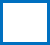 Ημερομηνία εξέτασης της αίτησης από το Δ.Σ./        /ΑΠΟΡΡΙΠΤΕΤΑΙΠαρατηρήσεις:Παρατηρήσεις:Παρατηρήσεις:Παρατηρήσεις:O ΠρόεδροςΟ Γεν. ΓραμματέαςΤα μέληΤα μέληΤα μέληΤα μέληΤα μέληΕισφορά Εγγραφής:Ημερομηνία:Ποσό:100,00 €Τρόπος:Ετήσια Συνδρομή:Ημερομηνία:Ποσό:Τρόπος: